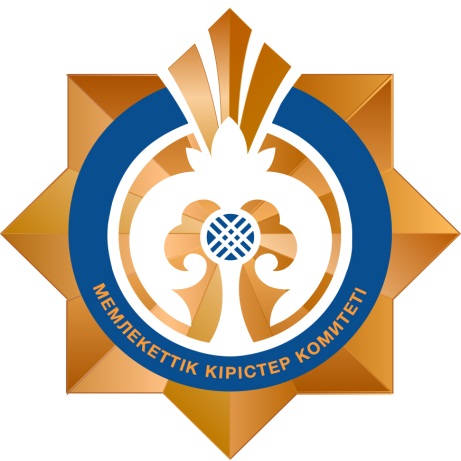 Қарағанды облысы бойынша Мемлекеттік кірістер департаментінің Әдеп жөніндегі уәкілі: Балтабеков Канат Жолтаевич – Департамент басшысыныңорынбасары.Әдеп жөніндегі уәкілдің қабылдау кестесі: бейсенбі күндері сағат 16.00-ден 18.30-ға дейін.Әдеп жөніндегі уәкілдің телефоны: 8 (7212) 44-40-00, 50-39-60.Қарағанды облысы бойынша Мемлекеттік кірістер департаментінің қызметкерлері тарапынан Қазақстан Республикасы мемлекеттік қызметшілерінің Әдеп кодексінің нормаларын бұзушылық фактілері және қарама-қайшы іс-әрекеттер болған жағдайда 8 (7212) 43-70-00 сенім телефонына хабарласа аласыз.Уполномоченный по этике Департамента государственных доходов поКарагандинской области: Балтабеков Канат Жолтаевич – заместитель руководителя Департамента.График приема уполномоченного по этике: по четвергам 16.00-18.30 часов.Телефон уполномоченного по этике: 8 (7212) 44-40-00, 50-39-60.Телефон доверия Департамента государственных доходов по Карагандинской области, по которому Вы можете сообщить о фактах нарушений норм Этического кодекса государственных служащих Республики Казахстан и противоправных действиях со стороны сотрудников Департамента государственных доходов по Карагандинской области: 8 (7212) 43-70-00.№ исх: ДГД-05-10/5672   от: 24.08.2020№ вх: ДГД-05-10/5672   от: 24.08.2020